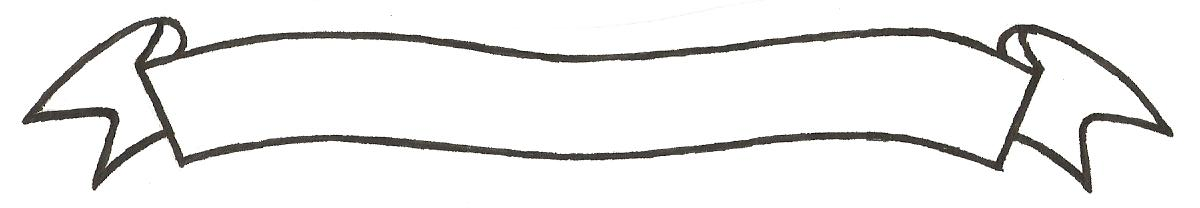 MERU UNIVERSITY OF SCIENCE AND TECHNOLOGYP.O. Box 972-60200 – Meru-Kenya.Tel: 020-2069349, 061-2309217. 064-30320 Cell phone: +254 712524293, +254 789151411Fax: 064-30321Website: www.must.ac.ke  Email: info@must.ac.keUniversity Examinations 2016/2017 FIRSTYEAR SECOND SEMESTER EXAMINATION FOR THE DEGREE OF BACHELOR OF COMMERCE, BACHELOR OF COMMERCIAL MANAGEMENT, BACHELOR OF ECONOMICS, PURCHASING & SUPPLIES MANAGEMENT, PHYSICAL SCIENCEANDFIRST YEAR FIRST SEMESTER BACHELOR OF FOOD SCIENCE AND MANAGEMENT BACHELOR OF FOOD SCIENCE & TECHNOLOGY, HUMAN NUTRITION& DIETETICS, PHYSICAL SCIENCE ,BIOLOGICAL, , PUBLIC HEALTH, COMMUNITY HEALTH, HEALTH SYSTEMS,AGED, AGRIBUSINES AND HORTICULTURE        UCU 3101: DEVELOPMENT STUDIES AND SOCIAL ETHICS DATE: DECEMBER 2016						   	     TIME: 2 HOURSINSTRUCTIONS: Answer question one and any other two questions QUESTION ONE (30 MARKS)Explain the following concepts as used in development and ethics Freedom & developmentTechnical  development Group and group dynamicsEconomic growth Underdevelopment 							(10 marks)With use of examples discuss the characteristics of developing world	(10 marks)Discuss the areas of agreement and disagreement in development ethics 	(10 marks)QUESTION TWO (20 MARKS)Explain how the devolved system of government in Kenya can lead to the development of rural areas									(10 marks)With use of appropriate example explain the role of leadership in development of in 3rd world countries								 (10 marks)QUESTION THREE (20 MARKS)Describe the characteristics of a pre-capitalist state as advanced in modernization theory (10 marks)With use of appropriate examples explain the socio - economic indicators of growth & development in the following sectorsEducation 								(5 marks)Health									(5 marks) QUESTION FOUR (20 MARKS)State and explain the steps Kenyan government has taken to advance to vision 2030(10 marks)Discuss the main factors that lead to project failure in most developing countries (10 marks)QUESTION FIVE (20 MARKS)Explain the following theories of development and their relevance to Africa realityDependency theory							(5 marks)Modernization								 (5 marks)The way in which individual members interact and communicate within groups can have important consequences in the way in which tasks are performed. In view of this statement discuss five patterns of group interaction and communication	(10 marks)